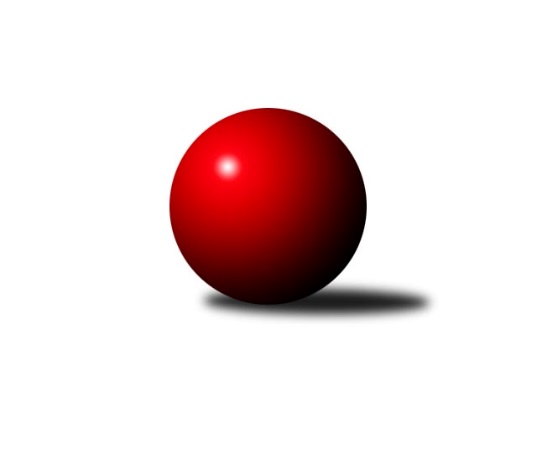 Č.16Ročník 2023/2024	2.2.2024Nejlepšího výkonu v tomto kole: 2436 dosáhlo družstvo: AC Sparta Praha CMistrovství Prahy 3 2023/2024Výsledky 16. kolaSouhrnný přehled výsledků:KK Slavia C	- KK Velké Popovice B	7:1	2361:2194	8.0:4.0	29.1.SK Uhelné sklady C	- SC Olympia Radotín B	6:2	2359:2147	8.0:4.0	30.1.SK Žižkov Praha D	- AC Sparta Praha C	2:6	2358:2436	6.0:6.0	31.1.TJ Sokol Praha-Vršovice C	- SK Uhelné sklady B	6:2	2379:2201	9.0:3.0	31.1.KK Konstruktiva Praha E	- SK Rapid Praha 	6:2	2329:2313	6.0:6.0	31.1.VSK ČVUT Praha B	- TJ Astra Zahradní Město C	6:2	2420:2362	7.0:5.0	1.2.TJ Sokol Rudná D	- SK Meteor Praha E	7:1	2432:2273	9.0:3.0	2.2.KK Slavia C	- SK Uhelné sklady C	6:2	2308:2170	10.0:2.0	23.1.TJ Sokol Rudná D	- SK Uhelné sklady C	7:1	2465:2374	8.0:4.0	26.1.TJ Sokol Praha-Vršovice C	- SK Rapid Praha 	7:1	2325:2105	9.0:3.0	24.1.SC Olympia Radotín B	- SK Žižkov Praha D	5:3	2513:2425	7.0:5.0	24.1.TJ Astra Zahradní Město C	- KK Konstruktiva Praha E	8:0	2453:2143	10.0:2.0	25.1.Tabulka družstev:	1.	SK Uhelné sklady B	16	12	1	3	84.5 : 43.5 	118.0 : 74.0 	 2375	25	2.	AC Sparta Praha C	16	11	1	4	77.0 : 51.0 	110.0 : 82.0 	 2400	23	3.	KK Konstruktiva Praha E	16	10	0	6	67.5 : 60.5 	98.0 : 94.0 	 2234	20	4.	TJ Sokol Praha-Vršovice C	16	8	3	5	78.5 : 49.5 	111.0 : 81.0 	 2385	19	5.	SK Uhelné sklady C	16	9	1	6	72.0 : 56.0 	100.5 : 91.5 	 2339	19	6.	SC Olympia Radotín B	16	8	2	6	60.0 : 68.0 	87.0 : 105.0 	 2308	18	7.	KK Slavia C	16	8	1	7	71.0 : 57.0 	110.5 : 81.5 	 2312	17	8.	TJ Sokol Rudná D	16	7	2	7	66.5 : 61.5 	96.5 : 95.5 	 2316	16	9.	VSK ČVUT Praha B	16	8	0	8	66.0 : 62.0 	98.5 : 93.5 	 2318	16	10.	SK Žižkov Praha D	16	8	0	8	66.0 : 62.0 	98.0 : 94.0 	 2402	16	11.	SK Rapid Praha	16	6	0	10	54.5 : 73.5 	90.5 : 101.5 	 2291	12	12.	TJ Astra Zahradní Město C	16	5	1	10	55.5 : 72.5 	82.5 : 109.5 	 2282	11	13.	SK Meteor Praha E	16	5	0	11	52.5 : 75.5 	86.5 : 105.5 	 2278	10	14.	KK Velké Popovice B	16	1	0	15	24.5 : 103.5 	56.5 : 135.5 	 2214	2Podrobné výsledky kola:	 KK Slavia C	2361	7:1	2194	KK Velké Popovice B	Tomáš Rybka	 	 189 	 187 		376 	 1:1 	 345 	 	152 	 193		Jan Kratochvíl	Lidmila Fořtová	 	 200 	 211 		411 	 2:0 	 336 	 	180 	 156		Ludmila Kaprová	Pavel Forman	 	 205 	 211 		416 	 2:0 	 353 	 	184 	 169		Jaruška Havrdová	Michal Rett	 	 173 	 204 		377 	 2:0 	 344 	 	167 	 177		Jaroslav Pecka	Michal Vorlíček	 	 183 	 182 		365 	 0:2 	 403 	 	212 	 191		Jana Kvardová	Jiří Sládek	 	 192 	 224 		416 	 1:1 	 413 	 	203 	 210		Tomáš Vinšrozhodčí: vedoucí družstevNejlepšího výkonu v tomto utkání: 416 kuželek dosáhli: Pavel Forman, Jiří Sládek	 SK Uhelné sklady C	2359	6:2	2147	SC Olympia Radotín B	Jana Dušková	 	 226 	 198 		424 	 2:0 	 294 	 	156 	 138		Vladimír Dvořák	Daniela Daňková	 	 171 	 200 		371 	 2:0 	 324 	 	159 	 165		Petra Šimková	Jindra Kafková	 	 200 	 223 		423 	 1:1 	 393 	 	202 	 191		Renáta Francová	Antonín Knobloch	 	 194 	 173 		367 	 1:1 	 375 	 	203 	 172		Pavel Šimek	Vlasta Nováková	 	 197 	 193 		390 	 0:2 	 406 	 	210 	 196		Radek Pauk	Jiří Kuděj	 	 195 	 189 		384 	 2:0 	 355 	 	170 	 185		Martin Šimekrozhodčí:  Vedoucí družstevNejlepší výkon utkání: 424 - Jana Dušková	 SK Žižkov Praha D	2358	2:6	2436	AC Sparta Praha C	Martin Hřebejk	 	 176 	 192 		368 	 1:1 	 374 	 	186 	 188		Jan Červenka	Miloslava Žďárková	 	 176 	 200 		376 	 2:0 	 353 	 	175 	 178		Jiří Lankaš	Pavla Hřebejková	 	 216 	 229 		445 	 2:0 	 430 	 	211 	 219		Stanislav Řádek	Tomáš Herman	 	 217 	 201 		418 	 0:2 	 449 	 	230 	 219		Martin Dubský	Jana Procházková	 	 212 	 162 		374 	 1:1 	 412 	 	192 	 220		Tomáš Sůva	Michal Truksa	 	 197 	 180 		377 	 0:2 	 418 	 	215 	 203		Tomáš Sysalarozhodčí: Vedoucí družstevNejlepší výkon utkání: 449 - Martin Dubský	 TJ Sokol Praha-Vršovice C	2379	6:2	2201	SK Uhelné sklady B	Lukáš Pelánek	 	 224 	 194 		418 	 1:1 	 422 	 	214 	 208		Dana Školová	Miroslav Klabík	 	 197 	 180 		377 	 1:1 	 382 	 	194 	 188		Eva Kozáková	Josef Novotný	 	 200 	 216 		416 	 2:0 	 327 	 	180 	 147		Olga Brožová	Pavel Brož	 	 189 	 203 		392 	 2:0 	 358 	 	181 	 177		Jiří Budil	Miroslav Kettner	 	 206 	 184 		390 	 2:0 	 360 	 	197 	 163		Roman Tumpach	Luboš Kučera	 	 175 	 211 		386 	 1:1 	 352 	 	192 	 160		Jiří Bendlrozhodčí:  Vedoucí družstevNejlepší výkon utkání: 422 - Dana Školová	 KK Konstruktiva Praha E	2329	6:2	2313	SK Rapid Praha 	Tereza Komárková	 	 164 	 199 		363 	 1:1 	 341 	 	187 	 154		Petr Valta	Jiřina Beranová	 	 207 	 189 		396 	 1:1 	 390 	 	197 	 193		Josef Pokorný	Stanislava Švindlová	 	 165 	 158 		323 	 0:2 	 368 	 	188 	 180		Marek Švenda	Petr Mašek	 	 200 	 211 		411 	 2:0 	 374 	 	180 	 194		Antonín Tůma	Zbyněk Lébl	 	 202 	 206 		408 	 1:1 	 418 	 	188 	 230		Martin Podhola	Libuše Zichová	 	 213 	 215 		428 	 1:1 	 422 	 	221 	 201		Jiří Hofmanrozhodčí:  Vedoucí družstevNejlepší výkon utkání: 428 - Libuše Zichová	 VSK ČVUT Praha B	2420	6:2	2362	TJ Astra Zahradní Město C	Tomáš King	 	 158 	 182 		340 	 0:2 	 387 	 	169 	 218		Filip Veselý	Jiří Škoda	 	 203 	 220 		423 	 2:0 	 380 	 	170 	 210		Petr Kopecký	Tomáš Rejpal	 	 205 	 196 		401 	 1:1 	 409 	 	202 	 207		Milan Mrvík	Miroslav Kochánek	 	 196 	 212 		408 	 1:1 	 396 	 	215 	 181		Pavel Kratochvíl	Jiří Tencar	 	 194 	 215 		409 	 1:1 	 371 	 	201 	 170		Roman Mrvík	David Knoll	 	 222 	 217 		439 	 2:0 	 419 	 	213 	 206		Tomáš Turnskýrozhodčí: Vedoucí družstevNejlepší výkon utkání: 439 - David Knoll	 TJ Sokol Rudná D	2432	7:1	2273	SK Meteor Praha E	Martin Berezněv	 	 199 	 210 		409 	 1:1 	 412 	 	184 	 228		Martin Povolný	Zdeněk Mora	 	 186 	 199 		385 	 2:0 	 339 	 	173 	 166		Bohumil Fojt	Karel Novotný	 	 201 	 190 		391 	 1:1 	 387 	 	189 	 198		Petra Grulichová	František Tureček	 	 202 	 190 		392 	 2:0 	 354 	 	179 	 175		Jana Fojtová	Milan Drhovský	 	 201 	 230 		431 	 2:0 	 370 	 	198 	 172		Martin Smetana	Jan Mařánek	 	 218 	 206 		424 	 1:1 	 411 	 	193 	 218		Miroslava Martincovározhodčí: vedNejlepší výkon utkání: 431 - Milan Drhovský	 KK Slavia C	2308	6:2	2170	SK Uhelné sklady C	Přemysl Jonák	 	 202 	 188 		390 	 2:0 	 373 	 	192 	 181		Vlasta Nováková	Tomáš Rybka	 	 195 	 197 		392 	 2:0 	 385 	 	192 	 193		Jana Dušková	Nikola Zuzánková	 	 221 	 188 		409 	 2:0 	 324 	 	171 	 153		Renata Antonů	Michal Rett	 	 158 	 183 		341 	 1:1 	 353 	 	180 	 173		Jitka Kudějová	Michal Vorlíček	 	 170 	 183 		353 	 1:1 	 382 	 	209 	 173		Jiří Kuděj	Pavel Forman	 	 216 	 207 		423 	 2:0 	 353 	 	180 	 173		Antonín Knoblochrozhodčí: vedoucí družstevNejlepší výkon utkání: 423 - Pavel Forman	 TJ Sokol Rudná D	2465	7:1	2374	SK Uhelné sklady C	Martin Berezněv	 	 208 	 196 		404 	 2:0 	 356 	 	184 	 172		Renata Antonů	Zdeněk Mora	 	 182 	 223 		405 	 1:1 	 394 	 	188 	 206		Jana Dušková	František Tureček	 	 153 	 201 		354 	 1:1 	 389 	 	196 	 193		Antonín Knobloch	Petr Zelenka	 	 220 	 196 		416 	 2:0 	 371 	 	205 	 166		Daniela Daňková	Karel Novotný	 	 181 	 232 		413 	 1:1 	 398 	 	196 	 202		Jindra Kafková	Jan Mařánek	 	 238 	 235 		473 	 1:1 	 466 	 	244 	 222		Jiří Kudějrozhodčí: vedNejlepší výkon utkání: 473 - Jan Mařánek	 TJ Sokol Praha-Vršovice C	2325	7:1	2105	SK Rapid Praha 	Lukáš Pelánek	 	 189 	 189 		378 	 2:0 	 315 	 	150 	 165		František Pudil	Miroslav Klabík	 	 200 	 208 		408 	 2:0 	 305 	 	162 	 143		Josef Pokorný	Pavel Brož	 	 174 	 203 		377 	 1:1 	 375 	 	178 	 197		Jiří Hofman	Luboš Kučera	 	 205 	 175 		380 	 1:1 	 364 	 	184 	 180		Petr Valta	Miroslav Kettner	 	 193 	 204 		397 	 2:0 	 353 	 	184 	 169		Antonín Tůma	Josef Novotný	 	 168 	 217 		385 	 1:1 	 393 	 	194 	 199		Martin Podholarozhodčí:  Vedoucí družstevNejlepší výkon utkání: 408 - Miroslav Klabík	 SC Olympia Radotín B	2513	5:3	2425	SK Žižkov Praha D	Radek Pauk	 	 212 	 184 		396 	 1:1 	 402 	 	204 	 198		Tomáš Herman	Martin Šimek	 	 236 	 205 		441 	 2:0 	 389 	 	185 	 204		Michal Truksa	Květa Dvořáková	 	 196 	 224 		420 	 0:2 	 441 	 	205 	 236		Kateřina Majerová	Renáta Francová	 	 205 	 208 		413 	 0:2 	 444 	 	220 	 224		Barbora Králová	Petra Šimková	 	 215 	 222 		437 	 2:0 	 410 	 	193 	 217		Jana Procházková	Pavla Šimková	 	 179 	 227 		406 	 2:0 	 339 	 	157 	 182		Václav Žďárekrozhodčí: vdNejlepší výkon utkání: 444 - Barbora Králová	 TJ Astra Zahradní Město C	2453	8:0	2143	KK Konstruktiva Praha E	Milan Mrvík	 	 185 	 187 		372 	 2:0 	 340 	 	157 	 183		Tereza Komárková	Tomáš Turnský	 	 192 	 228 		420 	 2:0 	 347 	 	183 	 164		Jiřina Beranová	Pavel Kratochvíl	 	 188 	 234 		422 	 2:0 	 295 	 	125 	 170		Petr Mašek	Radek Fiala	 	 242 	 202 		444 	 2:0 	 386 	 	201 	 185		Libuše Zichová	Daniel Volf	 	 189 	 192 		381 	 1:1 	 369 	 	192 	 177		Stanislava Švindlová	Roman Mrvík	 	 212 	 202 		414 	 1:1 	 406 	 	218 	 188		Zbyněk Léblrozhodčí:  Vedoucí družstevNejlepší výkon utkání: 444 - Radek FialaPořadí jednotlivců:	jméno hráče	družstvo	celkem	plné	dorážka	chyby	poměr kuž.	Maximum	1.	Pavel Forman 	KK Slavia C	446.19	304.3	141.9	5.5	8/9	(475)	2.	Jiří Škoda 	VSK ČVUT Praha B	432.04	291.0	141.0	6.7	7/8	(480)	3.	Martin Dubský 	AC Sparta Praha C	427.86	289.9	138.0	6.7	7/8	(484)	4.	Jiří Kuděj 	SK Uhelné sklady C	425.07	292.1	133.0	6.7	6/7	(466)	5.	Dana Školová 	SK Uhelné sklady B	422.58	290.5	132.1	7.4	6/6	(461)	6.	Jindra Kafková 	SK Uhelné sklady C	419.07	296.7	122.4	8.8	6/7	(462)	7.	Martin Podhola 	SK Rapid Praha 	417.83	287.3	130.6	7.5	7/7	(467)	8.	Richard Glas 	VSK ČVUT Praha B	417.67	291.4	126.3	6.5	7/8	(465)	9.	David Knoll 	VSK ČVUT Praha B	416.65	287.7	129.0	6.7	8/8	(482)	10.	Tomáš Herman 	SK Žižkov Praha D	416.25	289.1	127.1	8.4	5/7	(482)	11.	Zbyněk Sedlák 	SK Uhelné sklady B	416.25	297.7	118.5	10.4	4/6	(440)	12.	Tomáš Turnský 	TJ Astra Zahradní Město C	413.24	290.6	122.6	9.0	7/8	(442)	13.	Bohumil Bazika 	SK Uhelné sklady C	410.60	287.2	123.4	10.0	5/7	(447)	14.	Jan Červenka 	AC Sparta Praha C	409.40	284.2	125.2	8.2	8/8	(453)	15.	Libuše Zichová 	KK Konstruktiva Praha E	408.83	291.0	117.8	8.7	8/8	(451)	16.	Tomáš Sůva 	AC Sparta Praha C	408.65	285.2	123.4	11.0	8/8	(448)	17.	Tomáš Rybka 	KK Slavia C	406.74	281.0	125.7	9.2	9/9	(429)	18.	Miloslava Žďárková 	SK Žižkov Praha D	406.45	286.7	119.8	11.1	6/7	(442)	19.	Zbyněk Lébl 	KK Konstruktiva Praha E	405.07	283.1	122.0	9.3	7/8	(443)	20.	Jiří Bendl 	SK Uhelné sklady B	404.52	289.6	114.9	8.6	6/6	(454)	21.	Radek Pauk 	SC Olympia Radotín B	404.09	286.0	118.1	9.6	5/6	(443)	22.	Miroslav Klabík 	TJ Sokol Praha-Vršovice C	401.36	286.7	114.6	7.9	7/8	(438)	23.	Lukáš Pelánek 	TJ Sokol Praha-Vršovice C	400.69	285.0	115.7	12.4	7/8	(442)	24.	Miroslava Martincová 	SK Meteor Praha E	399.92	285.1	114.8	11.2	8/8	(469)	25.	Miroslav Kettner 	TJ Sokol Praha-Vršovice C	398.78	282.0	116.8	9.3	8/8	(442)	26.	Jan Mařánek 	TJ Sokol Rudná D	398.10	288.4	109.7	12.5	5/7	(473)	27.	Martin Šimek 	SC Olympia Radotín B	398.03	278.9	119.2	10.0	5/6	(457)	28.	Tomáš Rejpal 	VSK ČVUT Praha B	397.77	281.7	116.1	10.3	8/8	(431)	29.	Tomáš Vinš 	KK Velké Popovice B	397.50	285.9	111.6	12.2	7/8	(447)	30.	Bohumil Fojt 	SK Meteor Praha E	397.48	279.0	118.5	9.4	7/8	(462)	31.	Jiří Hofman 	SK Rapid Praha 	397.33	284.0	113.4	9.6	6/7	(469)	32.	Petr Zelenka 	TJ Sokol Rudná D	396.60	286.3	110.3	13.5	5/7	(432)	33.	Tomáš Sysala 	AC Sparta Praha C	396.44	283.3	113.1	10.7	6/8	(423)	34.	Michal Truksa 	SK Žižkov Praha D	395.04	280.9	114.2	12.7	6/7	(432)	35.	Lidmila Fořtová 	KK Slavia C	394.71	275.3	119.4	10.8	6/9	(438)	36.	Josef Novotný 	TJ Sokol Praha-Vršovice C	393.76	283.1	110.7	11.7	6/8	(426)	37.	Eva Kozáková 	SK Uhelné sklady B	393.45	286.0	107.4	11.2	4/6	(443)	38.	Renáta Francová 	SC Olympia Radotín B	392.71	279.3	113.5	13.8	4/6	(416)	39.	Tomáš Novák 	SK Uhelné sklady B	391.86	280.8	111.0	13.1	4/6	(406)	40.	Stanislav Řádek 	AC Sparta Praha C	391.85	286.9	104.9	12.0	8/8	(440)	41.	Pavel Šimek 	SC Olympia Radotín B	391.75	276.1	115.7	11.3	6/6	(445)	42.	Petra Šimková 	SC Olympia Radotín B	391.31	275.0	116.3	11.9	6/6	(459)	43.	Jana Dušková 	SK Uhelné sklady C	390.16	272.5	117.6	8.3	5/7	(424)	44.	František Tureček 	TJ Sokol Rudná D	389.36	274.4	114.9	11.7	7/7	(454)	45.	Milan Mrvík 	TJ Astra Zahradní Město C	389.22	280.3	109.0	12.3	8/8	(421)	46.	Zdeněk Mora 	TJ Sokol Rudná D	388.58	287.3	101.2	14.7	6/7	(436)	47.	Stanislava Švindlová 	KK Konstruktiva Praha E	388.48	280.8	107.7	13.0	7/8	(426)	48.	Antonín Tůma 	SK Rapid Praha 	388.43	279.0	109.5	11.7	7/7	(465)	49.	Jaruška Havrdová 	KK Velké Popovice B	387.89	272.8	115.1	10.4	8/8	(442)	50.	Josef Pokorný 	SK Rapid Praha 	387.26	276.1	111.1	10.8	7/7	(445)	51.	Michal Vorlíček 	KK Slavia C	385.90	275.8	110.1	11.3	8/9	(444)	52.	Antonín Knobloch 	SK Uhelné sklady C	385.41	274.3	111.1	11.9	7/7	(431)	53.	Petra Grulichová 	SK Meteor Praha E	385.00	271.5	113.5	10.4	7/8	(424)	54.	Luboš Kučera 	TJ Sokol Praha-Vršovice C	384.76	275.6	109.1	12.5	8/8	(415)	55.	Karel Novotný 	TJ Sokol Rudná D	383.69	276.6	107.1	13.4	6/7	(440)	56.	Pavel Kratochvíl 	TJ Astra Zahradní Město C	383.57	276.6	107.0	11.8	6/8	(432)	57.	Milan Drhovský 	TJ Sokol Rudná D	383.33	278.5	104.9	13.7	5/7	(431)	58.	Jana Procházková 	SK Žižkov Praha D	382.73	270.3	112.4	12.6	7/7	(418)	59.	Martin Povolný 	SK Meteor Praha E	382.55	280.9	101.6	13.0	7/8	(412)	60.	Daniel Volf 	TJ Astra Zahradní Město C	382.27	276.4	105.9	11.4	7/8	(431)	61.	Ludmila Kaprová 	KK Velké Popovice B	381.31	270.3	111.0	11.7	8/8	(439)	62.	Michal Rett 	KK Slavia C	377.81	264.9	112.9	12.1	9/9	(438)	63.	Jiří Lankaš 	AC Sparta Praha C	377.00	268.7	108.3	14.2	7/8	(410)	64.	Martin Berezněv 	TJ Sokol Rudná D	375.42	271.1	104.3	16.0	6/7	(409)	65.	Václav Žďárek 	SK Žižkov Praha D	374.63	276.8	97.8	13.4	6/7	(426)	66.	Pavla Šimková 	SC Olympia Radotín B	374.57	275.0	99.6	12.2	5/6	(416)	67.	Michal Mičo 	SK Meteor Praha E	373.88	270.5	103.4	12.7	6/8	(435)	68.	Jiřina Beranová 	KK Konstruktiva Praha E	372.75	274.2	98.6	13.5	6/8	(405)	69.	Jiří Budil 	SK Uhelné sklady B	371.90	278.1	93.8	15.8	5/6	(412)	70.	Květa Dvořáková 	SC Olympia Radotín B	371.14	266.9	104.2	11.1	5/6	(440)	71.	Roman Mrvík 	TJ Astra Zahradní Město C	370.30	279.5	90.8	16.0	7/8	(423)	72.	Petr Valta 	SK Rapid Praha 	364.61	268.8	95.8	14.1	7/7	(411)	73.	Filip Veselý 	TJ Astra Zahradní Město C	362.60	257.5	105.1	14.4	6/8	(411)	74.	Bohumír Musil 	KK Konstruktiva Praha E	362.47	263.3	99.1	7.1	6/8	(489)	75.	Jana Kvardová 	KK Velké Popovice B	361.75	263.0	98.7	13.6	8/8	(403)	76.	Olga Brožová 	SK Uhelné sklady B	356.20	267.4	88.9	18.3	4/6	(379)	77.	Jan Kratochvíl 	KK Velké Popovice B	351.05	258.7	92.4	16.1	7/8	(396)	78.	Renata Antonů 	SK Uhelné sklady C	343.67	257.4	86.3	18.1	6/7	(389)	79.	Vladimír Dvořák 	SC Olympia Radotín B	340.08	252.3	87.8	18.8	4/6	(423)	80.	Jana Fojtová 	SK Meteor Praha E	337.56	248.2	89.4	16.8	6/8	(382)	81.	Jaroslav Pecka 	KK Velké Popovice B	331.88	250.6	81.3	19.5	8/8	(426)		Pavla Hřebejková 	SK Žižkov Praha D	445.00	298.0	147.0	7.0	1/7	(445)		Adam Vaněček 	SK Žižkov Praha D	440.46	305.9	134.6	5.4	4/7	(491)		Barbora Králová 	SK Žižkov Praha D	436.88	307.0	129.9	8.4	4/7	(446)		Kateřina Majerová 	SK Žižkov Praha D	434.00	297.0	137.0	6.0	2/7	(441)		Jiří Sládek 	KK Slavia C	426.00	277.5	148.5	1.5	1/9	(436)		Radek Fiala 	TJ Astra Zahradní Město C	425.63	289.1	136.5	6.4	4/8	(461)		Pavel Černý 	SK Uhelné sklady B	420.78	300.9	119.8	9.2	3/6	(457)		Tomáš Novotný 	TJ Sokol Rudná D	420.11	300.7	119.4	10.8	3/7	(448)		Karel Němeček 	TJ Sokol Praha-Vršovice C	414.85	288.6	126.3	8.5	5/8	(485)		Pavel Brož 	TJ Sokol Praha-Vršovice C	399.18	284.5	114.7	10.9	5/8	(424)		Zdeňka Maštalířová 	KK Slavia C	397.67	288.0	109.7	12.3	3/9	(411)		Přemysl Jonák 	KK Slavia C	397.50	277.1	120.5	9.4	5/9	(409)		Roman Tumpach 	SK Uhelné sklady B	396.33	274.3	122.0	10.7	3/6	(450)		Milan Perman 	KK Konstruktiva Praha E	395.20	284.3	110.9	10.1	5/8	(423)		Libor Sýkora 	TJ Sokol Praha-Vršovice C	395.00	278.8	116.2	9.8	3/8	(433)		Vlasta Nováková 	SK Uhelné sklady C	387.78	270.0	117.8	10.8	3/7	(416)		Tomáš Horáček 	SK Meteor Praha E	387.50	278.5	109.0	10.0	2/8	(388)		Jiří Tencar 	VSK ČVUT Praha B	387.14	274.1	113.0	11.8	5/8	(447)		Lubomír Čech 	SK Žižkov Praha D	385.92	277.3	108.6	12.1	4/7	(409)		Richard Stojan 	VSK ČVUT Praha B	384.50	273.8	110.8	12.0	2/8	(450)		Jaroslav Klíma 	SK Uhelné sklady C	384.00	265.0	119.0	8.0	1/7	(384)		Marek Tichý 	TJ Astra Zahradní Město C	383.00	270.0	113.0	8.0	1/8	(383)		Tomáš Bek 	KK Velké Popovice B	379.33	274.0	105.3	9.7	3/8	(419)		Kristina Řádková 	AC Sparta Praha C	378.95	276.3	102.7	12.9	5/8	(423)		Miroslav Kochánek 	VSK ČVUT Praha B	377.75	269.3	108.5	12.8	2/8	(408)		Daniela Daňková 	SK Uhelné sklady C	377.19	268.9	108.3	11.5	4/7	(418)		Michal Majer 	TJ Sokol Rudná D	375.20	268.7	106.5	14.6	2/7	(417)		Jaroslav Mařánek 	TJ Sokol Rudná D	375.00	260.0	115.0	10.0	1/7	(375)		Nikola Zuzánková 	KK Slavia C	373.50	273.2	100.3	12.0	4/9	(420)		Miloš Dudek 	SC Olympia Radotín B	373.00	262.0	111.0	14.0	1/6	(373)		Milan Lukeš 	TJ Sokol Praha-Vršovice C	371.00	265.0	106.0	14.0	1/8	(371)		Tomáš Kuneš 	VSK ČVUT Praha B	370.56	271.6	99.0	16.2	4/8	(407)		Petr Švenda 	SK Rapid Praha 	370.50	276.5	94.0	15.8	2/7	(396)		Martin Tožička 	SK Žižkov Praha D	370.00	273.0	97.0	15.0	1/7	(370)		Zuzana Edlmannová 	SK Meteor Praha E	369.75	277.9	91.9	14.6	4/8	(439)		Marek Švenda 	SK Rapid Praha 	368.00	267.0	101.0	16.0	1/7	(368)		Martin Hřebejk 	SK Žižkov Praha D	368.00	274.0	94.0	16.0	1/7	(368)		Martin Smetana 	SK Meteor Praha E	367.78	269.9	97.9	14.0	3/8	(383)		Jitka Kudějová 	SK Uhelné sklady C	367.33	265.7	101.7	13.0	3/7	(383)		Miroslav Plachý 	SK Uhelné sklady C	367.27	267.7	99.6	14.9	3/7	(407)		Karel Bernat 	KK Slavia C	366.40	270.2	96.2	17.4	5/9	(385)		Eliška Fialová 	KK Konstruktiva Praha E	364.11	272.6	91.6	17.8	3/8	(398)		Miloš Endrle 	SK Uhelné sklady B	355.75	270.8	84.9	16.8	3/6	(399)		František Vondráček 	KK Konstruktiva Praha E	354.60	251.8	102.8	14.7	3/8	(392)		Petr Mašek 	KK Konstruktiva Praha E	353.00	246.0	107.0	14.5	2/8	(411)		Tereza Komárková 	KK Konstruktiva Praha E	351.50	252.0	99.5	11.0	2/8	(363)		František Pudil 	SK Rapid Praha 	350.38	265.2	85.1	20.6	3/7	(418)		Radek Mora 	TJ Sokol Rudná D	347.00	261.0	86.0	26.0	1/7	(347)		Jana Beková 	KK Velké Popovice B	343.00	264.5	78.5	22.5	1/8	(347)		Petr Katz 	SK Žižkov Praha D	339.00	250.0	89.0	20.0	1/7	(339)		Jan Kosík 	VSK ČVUT Praha B	334.43	250.9	83.5	19.7	5/8	(420)		Petr Kopecký 	TJ Astra Zahradní Město C	333.67	245.3	88.4	18.2	4/8	(380)		Vojtěch Roubal 	SK Rapid Praha 	329.33	252.6	76.8	19.8	3/7	(378)		Tomáš King 	VSK ČVUT Praha B	317.36	239.4	77.9	20.5	5/8	(344)		František Havlík 	SK Žižkov Praha D	308.00	221.0	87.0	25.0	1/7	(308)		Jan Seidl 	TJ Astra Zahradní Město C	307.33	238.0	69.3	24.3	3/8	(335)		Petr Kuděj 	SK Uhelné sklady C	298.00	221.0	77.0	17.0	1/7	(298)		Veronika Vojtěchová 	VSK ČVUT Praha B	271.00	207.0	64.0	28.0	1/8	(271)		Michal Fořt 	KK Slavia C	171.00	135.0	36.0	12.0	1/9	(171)Sportovně technické informace:Starty náhradníků:registrační číslo	jméno a příjmení 	datum startu 	družstvo	číslo startu25047	Kateřina Majerová	24.01.2024	SK Žižkov Praha D	2x26580	Martin Hřebejk	31.01.2024	SK Žižkov Praha D	1x26009	Barbora Králová	24.01.2024	SK Žižkov Praha D	2x25486	Pavla Hřebejková	31.01.2024	SK Žižkov Praha D	1x26083	Marek Švenda	31.01.2024	SK Rapid Praha 	1x
Hráči dopsaní na soupisku:registrační číslo	jméno a příjmení 	datum startu 	družstvo	22753	Petr Mašek	25.01.2024	KK Konstruktiva Praha E	19338	Tereza Komárková	25.01.2024	KK Konstruktiva Praha E	Program dalšího kola:17. kolo5.2.2024	po	17:00	SK Rapid Praha  - TJ Astra Zahradní Město C	6.2.2024	út	17:30	KK Slavia C - TJ Sokol Rudná D	7.2.2024	st	17:00	SK Meteor Praha E - TJ Sokol Praha-Vršovice C	7.2.2024	st	17:30	KK Velké Popovice B - VSK ČVUT Praha B	7.2.2024	st	19:30	AC Sparta Praha C - SK Uhelné sklady C	Nejlepší šestka kola - absolutněNejlepší šestka kola - absolutněNejlepší šestka kola - absolutněNejlepší šestka kola - absolutněNejlepší šestka kola - dle průměru kuželenNejlepší šestka kola - dle průměru kuželenNejlepší šestka kola - dle průměru kuželenNejlepší šestka kola - dle průměru kuželenNejlepší šestka kola - dle průměru kuželenPočetJménoNázev týmuVýkonPočetJménoNázev týmuPrůměr (%)Výkon6xMartin DubskýSparta C4495xDana ŠkolováUS B111.954222xPavla HřebejkováŽižkov D4456xMartin DubskýSparta C111.14495xDavid KnollČVUT Praha B4391xJana DuškováUS Praha C111.054241xMilan DrhovskýRudná D4314xDavid KnollČVUT Praha B111.044391xStanislav ŘádekSparta C4302xLukáš PelánekVršovice C110.894182xLibuše ZichováKonstruktiva E4283xJindra KafkováUS Praha C110.78423